СОВЕТ  ДЕПУТАТОВ ДОБРИНСКОГО МУНИЦИПАЛЬНОГО РАЙОНАЛипецкой области18-я сессия VI-го созываРЕШЕНИЕ04.04.2016г.                                  п.Добринка	                                    № 140-рсОб отчете главы Добринского муниципального района о результатах своей деятельности, о деятельности администрации района по итогам 2016 годаАнализируя информацию  главы Добринского муниципального района «Об отчете главы Добринского муниципального района о результатах своей деятельности, о деятельности администрации района по итогам 2016 года», Совет депутатов отмечает, что прошедший год для района, в целом, был напряженным, направленный на укрепление экономики, реализацию целевых программ, на выполнение задач, определенных законодательством Липецкой  области. Главными задачами являлись  решение вопросов местного значения на уровне муниципального района и достижение на этой основе повышения уровня и качества жизни жителей Добринского района.  В 2016 году  удалось обеспечить скоординированную работу органов представительной и исполнительно-распорядительной власти, принять необходимые, достаточные меры нормативного характера для того, чтобы обеспечить дальнейшее развитие района. В полном объеме профинансированы все первоочередные расходы бюджета, оказана финансовая помощь органам местного самоуправления района. В районе отсутствует задолженность по оплате труда работников бюджетной сферы и социальным выплатам.За отчетный период продолжена работа по системной реализации на территории Добринского района 131-го Федерального закона. Как и в предыдущие годы, основной задачей было совершенствование нормативно-правовой базы в условиях постоянно меняющегося законодательства. Это потребовало принятия ряда новых документов и внесения изменений в уже существующие акты.Бюджетная политика района сохраняет выраженную социальную направленность - две трети расходов бюджета направлены на выполнение социальных обязательств.Большое внимание уделяется развитию кооперации. Благодаря комплексному подходу наблюдается устойчивая положительная динамика кооперативного движения. Важной составляющей развития экономики является малый и средний бизнес. Отмечается увеличение количества субъектов малого бизнеса и повышение эффективности работы предпринимательства, положительная динамика развития.  Главный результат развития района - повышение качества жизни добринцев.  На основании вышеизложенного и учитывая решения постоянных комиссий, Совет депутатов Добринского муниципального районаРЕШИЛ:1.Информацию главы Добринского муниципального района об отчете главы Добринского муниципального района о результатах своей деятельности, о деятельности администрации района по итогам 2016 года принять к сведению.Председатель Совета депутатовДобринского  муниципального района	            	    	        М.Б.Денисов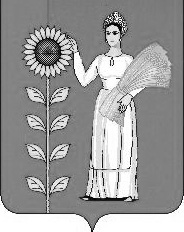 